    桃園市進出口商業同業公會 函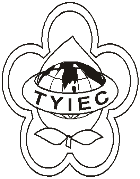          Taoyuan Importers & Exporters Chamber of Commerce桃園市桃園區春日路1235之2號3F           TEL:886-3-316-4346   886-3-325-3781   FAX:886-3-355-9651ie325@ms19.hinet.net     www.taoyuanproduct.org受 文 者：各相關會員發文日期：中華民國109年6月29日發文字號：桃貿豐字第20172號附    件： 主   旨：有關延長「新行冠狀病毒肺炎疫情而致經公告食品應檢附之證明文件延遲抵達事之暫行措施」至109年8月31日(進口日)乙事， 敬請查照。說   明：一、依據桃園市政府衛生福利部食品藥物管理署中華民國109年6月29日FDA 食字第1091301832號函辦理。      二、衛生福利部食品藥物管理署109年4月1日FDA食字第1091300896號函知旨揭暫行措施在案(正本諒達)。      三.鑑於部分國家新型冠狀病毒肺炎疫情未完全改善，緩延長旨揭暫行措施至109年8月31日止(進口日)。理事長  簡 文 豐